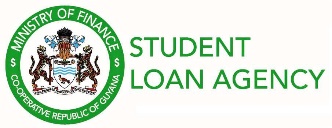 Student Loan Application FormAcademic Year 2019-2020SLA Student #: UG USI#: SECTION A: PERSONAL  PARTICULARS OF APPLICANTSECTION A: PERSONAL  PARTICULARS OF APPLICANTSECTION A: PERSONAL  PARTICULARS OF APPLICANTSECTION A: PERSONAL  PARTICULARS OF APPLICANTSECTION A: PERSONAL  PARTICULARS OF APPLICANTLast Name	First Name	Other Name 	Maiden Name 	Alias/AKAFirst NameOther  NameMaiden Name 	Previous/Alias/AKADate of BirthGenderMarital StatusNationalityNIS #NID #Passport #TIN #Campus Last School/InstitutionHighest Academics AchievedPlace of Employment/OccupationPlace of Employment/OccupationGross IncomeSECTION B: APPLICANT CONTACT INFORMATIONSECTION B: APPLICANT CONTACT INFORMATIONSECTION B: APPLICANT CONTACT INFORMATIONMailing AddressPrimary Tel:Primary E-mailPermanent AddressSecondary Tel:Secondary E-mailSECTION C: PARTICULARS OF APPLICATIONSECTION C: PARTICULARS OF APPLICATIONSECTION C: PARTICULARS OF APPLICATIONSECTION C: PARTICULARS OF APPLICATIONSECTION C: PARTICULARS OF APPLICATIONAcademic YearAcademic YearLoan TypeTime BasisAmount RequestedFacultyFacultyProgramProgramAmount ApprovedDate CreatedDate SubmittedEmployed?Yes  No Place of EmploymentPrevious Loan?SECTION D: DECLARATIONBy signing below, the student affirms that the information provided on this application form is true and complete and that no required information is withheld. The student also agrees that the Student Loan Agency, Ministry of Finance may cancel any or all loan(s) and request immediate repayment of all monies owed if false information is detected. The student also authorizes the sharing of any or all current and historic personal and/or loan information provided or concluded for the purpose of credit reporting as required by the Government of the Cooperative Republic of Guyana. Where permitted, the student agrees to extend any limitation period applicable to the loans for six (6) years or any longer period permitted by the applicable law.DateStudent’s SignatureStudent’s SignatureWitnessGuarantor’s SignatureGuarantor’s SignatureSignature of Parent or  Guardian  (for Under 18)Signature of Parent or  Guardian  (for Under 18)